Nombre y apellidos:Curso:Ficha: ______________________________________________Marca la opción correctaImagen 1           Imagen 2            Imagen 3          Imagen 4           Imagen 5          Imagen 6         Imagen 7          Imagen 8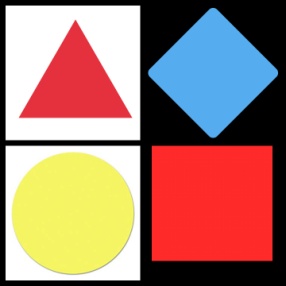 Imagen 9          Imagen 10            Imagen 11       Imagen 12         Imagen 13        Imagen 14        Imagen 15       Imagen 16Imagen 17        Imagen 18         Imagen 19          Imagen 20           